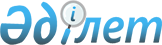 2019 жылға арналған мектепке дейінгі тәрбие мен оқытуға мемлекеттік білім беру тапсырысын, ата-ана төлемақысының мөлшерін бекіту туралыЖамбыл облысы Жамбыл ауданы әкімдігінің 2019 жылғы 8 ақпандағы № 57 қаулысы. Жамбыл облысы Әділет департаментінде 2019 жылғы 12 ақпанда № 4101 болып тіркелді.
      РҚАО-ның ескертпесі.

      Құжаттың мәтінінде түпнұсқаның пунктуациясы мен орфографиясы сақталған.
      "Қазақстан Республикасындағы жергілікті мемлекеттік басқару және өзін-өзі басқару туралы" Қазақстан Республикасының 2001 жылғы 23 қаңтардағы Заңының 31, 37-баптарына, "Білім туралы" Қазақстан Республикасының 2007 жылғы 27 шілдедегі Заңының 6–бабының 4 тармағының 8-1) тармақшасына сәйкес аудан әкімдігі ҚАУЛЫ ЕТЕДІ:
      1. Жамбыл ауданында 2019 жылға арналған мектепке дейінгі тәрбие мен оқытуға мемлекеттік білім беру тапсырысын, ата-ана төлемақысының мөлшері қосымшаға сәйкес бекітілсін.
      2. Осы қаулының орындалуын бақылау Жамбыл ауданы әкімінің орынбасары Үміткен Қапанқызы Наймановаға жүктелсін.
      3. Осы қаулы әділет органдарында мемлекеттiк тiркелген күннен бастап күшiне енедi және оның алғашқы ресми жарияланған күнінен кейін күнтізбелік он күн өткен соң қолданысқа енгізіледі. Жамбыл ауданында 2019 жылға арналаған мектепке дейінгі тәрбие мен оқытуға мемлекеттік білім беру тапсырысын, ата-ана төлемақысының мөлшері
      Ескерту. Қосымшаға өзгерістер енгізілді – Жамбыл облысы Жамбыл ауданы әкімдігінің 17.10.2019 № 546 (алғашқы ресми жарияланған күнінен кейін күнтізбелік он күн өткен соң қолданысқа енгізіледі); 01.11.2019 № 571 (алғашқы ресми жарияланған күнінен кейін күнтізбелік он күн өткен соң қолданысқа енгізіледі) қаулыларымен.
					© 2012. Қазақстан Республикасы Әділет министрлігінің «Қазақстан Республикасының Заңнама және құқықтық ақпарат институты» ШЖҚ РМК
				
      Жамбыл ауданының әкімі

Б. Қазанбасов
Жамбыл ауданы әкімдігінің
2019 жылғы "__" _____ №__
қаулысына қосымша
№
Атауы
Мектепке дейінгі тәрбие мен оқытуға мемлекеттік білім беру тапсырысы
Мектепке дейінгі тәрбие мен оқытуға мемлекеттік білім беру тапсырысы
Бір айға ата-ананың ақы төлеу мөлшері (теңге)
№
Атауы
Тәрбиешілердің саны
Бір айға жан басына шаққандағы қаржыландыру мөлшері (тенге)
Бір айға ата-ананың ақы төлеу мөлшері (теңге)
Мектепке дейінгі мемлекеттік ұйымдар (Шағын орталықтар)
Мектепке дейінгі мемлекеттік ұйымдар (Шағын орталықтар)
Мектепке дейінгі мемлекеттік ұйымдар (Шағын орталықтар)
Мектепке дейінгі мемлекеттік ұйымдар (Шағын орталықтар)
Мектепке дейінгі мемлекеттік ұйымдар (Шағын орталықтар)
1.
Шағын орталық
1025
27936
4500
Мектепке дейінгі мемлекеттік ұйымдар (Бөбекжай, балабақша)
Мектепке дейінгі мемлекеттік ұйымдар (Бөбекжай, балабақша)
Мектепке дейінгі мемлекеттік ұйымдар (Бөбекжай, балабақша)
Мектепке дейінгі мемлекеттік ұйымдар (Бөбекжай, балабақша)
Мектепке дейінгі мемлекеттік ұйымдар (Бөбекжай, балабақша)
Бөбекжайлар, балабақшалардығы балалар саны:
Бөбекжайлар, балабақшалардығы балалар саны:
1.
Жамбыл ауданы әкімдігі білім бөлімінің "Жас қанат" бөбекжайы" коммуналдық мемлекеттік қазыналық кәсіпорны
25
63683
5500
2.
Жамбыл ауданы Қаракемер ауылдық округінің "Жұлдыз" бөбекжайы" коммуналдық мемлекеттік қазыналық кәсіпорны
40
54145
5500
3.
Жамбыл ауданы Өрнек ауылдық округінің "Гүлдер" бөбекжайы" коммуналдық мемлекеттік қазыналық кәсіпорны
50
43714
5500
4.
Жамбыл ауданы әкімдігі білім бөлімінің "Жәнібек" бөбекжайы" коммуналдық мемлекеттік қазыналық кәсіпорны
52
50556
5500
5.
Жамбыл ауданы Қаратөбе ауылдық "Айголек" бөбекжайы" коммуналдық мемлекеттік қазыналық кәсіпорны
75
35403
5500
6.
Жамбыл ауданы Гродекова ауылдық округінің "Балапан"балабақшасы" коммуналдық мемлекеттік қазыналық кәсіпорны
80
41635
5500
7.
Жамбыл ауданы Қарасу ауылдық округінің "Жауқазын" бөбекжайы" коммуналдық мемлекеттік қазыналық кәсіпорны
80
40556
5500
8.
Жамбыл ауданы Ақбұлым ауылдық округінің "Балауса"бөбекжайы" коммуналдық мемлекеттік қазыналық кәсіпорны
116
25306
5500
9.
Жамбыл ауданы Қызылқайнар ауылдық округінің "Ертөстік" бөбекжайы" коммуналдық мемлекеттік қазыналық кәсіпорны
130
34576
5500
10.
Жамбыл ауданы Айшабибі ауылдық округінің "Қарлыгаш" бөбекжайы"коммуналдық мемлекеттік қазыналық кәсіпорны
140
30420
5500
11.
Жамбыл ауданы Жамбыл ауылдық округінің "Ақбота" бөбекжайы" коммуналдық мемлекеттік қазыналық кәсіпорны
150
28594
5500
12.
Жамбыл ауданы Аса ауылдық округінің "Сәуле" бөбекжайы" коммуналдық мемлекеттік қазыналық кәсіпорны
170
32433
5500
13.
Жамбыл ауданы Полатқосшы ауылдық округінің "Балдәурен" балабақшасы" коммуналдық мемлекеттік қазыналық кәсіпорны
180
25651
5500
14.
Жамбыл ауданы Аса ауылдық округінің "Балдырған" бөбекжайы" коммуналдық мемлекеттік қазыналық кәсіпорны
280
26646
5500
15.
Жамбыл ауданы Бесағаш ауылдық округінің "Нұршуақ" бөбекжайы" коммуналдық мемлекеттік қазыналық кәсіпорны
280
26024
5500
16.
Жамбыл ауданы Полатқосшы ауылдық округінің "Болашақ" бөбекжайы" коммуналдық мемлекеттік қазыналық кәсіпорны
280
26055
5500
Жеке меншік мектепке дейінгі ұйымдар (Бөбекжай, балабақша)
Жеке меншік мектепке дейінгі ұйымдар (Бөбекжай, балабақша)
Жеке меншік мектепке дейінгі ұйымдар (Бөбекжай, балабақша)
Жеке меншік мектепке дейінгі ұйымдар (Бөбекжай, балабақша)
Жеке меншік мектепке дейінгі ұйымдар (Бөбекжай, балабақша)
1.
 "Санаторлық типтегі сауықтыру орталығы "Нұр Әлім балабақшасы" жауапкершілігі шектеулі серіктестігі
330
30579
5500
2.
 "Мөлдір" бөбекжайы" жауапкершілігі шектеулі серіктестігі
150
30579
5500
3.
 "Нұр-Мерей" бөбекжайы" жауапкершілігі шектеулі серіктестігі
132
30579
5500
4.
 "Ертегі" бөбекжайы" жауапкершілігі шектеулі серіктестігі
75
30579
5500
5.
 "Зерде" бөбекжайы" жауапкершілігі шектеулі серіктестігі
50
30579
5500
6.
Жеке кәсіпкер "Султан" балабақшасы"
20
30579
5500
7
"Ai-Dana" бөбекжайы" жауапкершілігі шектеулі серіктестігі
200
30579
5500